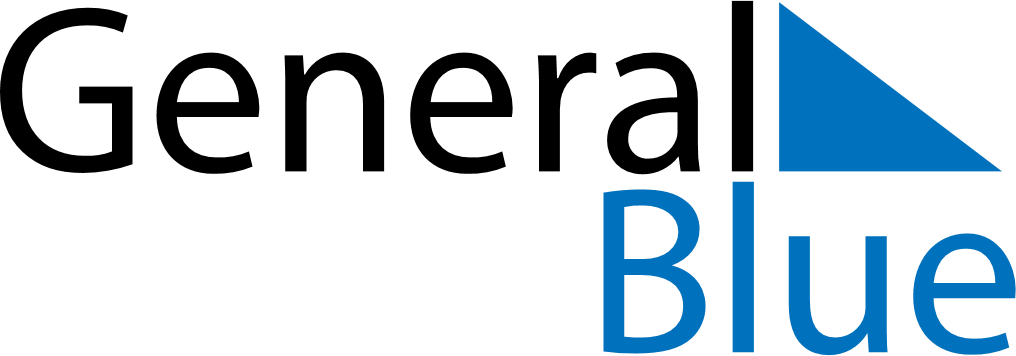 Quarter 1 of 2024RussiaQuarter 1 of 2024RussiaQuarter 1 of 2024RussiaQuarter 1 of 2024RussiaQuarter 1 of 2024RussiaJanuary 2024January 2024January 2024January 2024January 2024January 2024January 2024MONTUEWEDTHUFRISATSUN12345678910111213141516171819202122232425262728293031February 2024February 2024February 2024February 2024February 2024February 2024February 2024MONTUEWEDTHUFRISATSUN1234567891011121314151617181920212223242526272829March 2024March 2024March 2024March 2024March 2024March 2024March 2024MONTUEWEDTHUFRISATSUN12345678910111213141516171819202122232425262728293031Jan 1: New Year’s DayJan 2: New Year HolidayJan 7: Christmas DayJan 8: New Year HolidayFeb 23: Defender of the Fatherland DayMar 8: International Women’s Day